  Bersama ini kami kirimkan Permohonan Pencairan  Alokasi Dana Desa (ADD) bulan ke-10, Tahun 2022 dari Desa-Desa di Kecamatan Ngargoyoso, dengan jumlah sebesar Rp 338.843.000 (Tiga ratus tiga puluh delapan juta delapan ratus empat puluh tiga ribu rupiah) yang telah kami verifikasi.Rekapitulasi  jumlah permohonan ADD dan lembar verifikasi tiap Desa terlampir.Demikian untuk menjadikan periksa.CAMAT NGARGOYOSO, WAHYU AGUS PRAMONO, S.STP Pembina NIP. 19800118 199912 1 001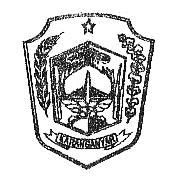  PEMERINTAH KABUPATEN KARANGANYAR KECAMATAN NGARGOYOSOAlamat: Jalan Kemuning – Batu Jamus Km 3 Ngargoyoso Telf (fax) 0271 6901007Website: ngargoyoso.karanganyarkab.go.id Email:Kecngargoyoso@gmail.com Karanganyar                                                                                                             Kode Pos 57793Karanganyar, 16 September 2022Nomor:900/         /2022Kepada,Sifat:SegeraYth.Bupati Karanganyarmelalui Kepala Dinas Pemberdayaan Masyarakat dan Desa Kabupaten Karanganyar di –KARANGANYARLampiran:1 bendelBupati Karanganyarmelalui Kepala Dinas Pemberdayaan Masyarakat dan Desa Kabupaten Karanganyar di –KARANGANYARPerihal:Permohonan Pencairan  ADD bulan ke-10 (Sepuluh) Tahun 2022 Kecamatan NgargoyosoBupati Karanganyarmelalui Kepala Dinas Pemberdayaan Masyarakat dan Desa Kabupaten Karanganyar di –KARANGANYAR